Министерство образования и науки Республики КазахстанГККП «Мангистауский колледж туризма»Collection of Professional English TestsСборник тестов по профессиональному английскому языку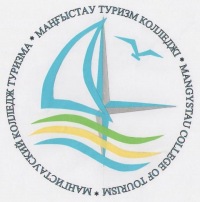 Учебно-методическое пособие по профессиональному английскому языку для студентов по специальности:0507000 «Организация обслуживания гостиничных хозяйств»Подготовила: Аубекерова Л.Е.Актау 2019    Настоящее учебно-методическое пособие в соответствии с программой курса по профессиональному английскому языку для студентов по специальности: 0507000 «Организация обслуживания гостиничных хозяйств». Данное пособие содержит 7 комплексных тестов, предназначенных для контроля лексико-грамматических навыков в рамках данного курса.           Приводимые в пособии тесты предназначены для аудиторной работы студентов, но могут быть использованы и для самостоятельной работы.Тest №11. What kind of services do the large hotels offer the quests?snailspetroldessertequipmentlaundry, dry cleaning, conference rooms2. How do the guests order the meal?by buson footby trainby telephoneby plane3. How do the waiters bring the meal to the guest’s room?knock the doorsign the billgreet the gueston trays and trolleysby telephone4. What kind of room facilities do you know?swimming poolparkingair conditioning, TVfishingsolarium5. You should always try…to shutto goto smileto cryto open6. Person whose job is to fit and repair water-pipesdelegateshotelierstaffclientplumber7. First course of a mealfish coursedessertaperitifalcoholic drinkstarter8. Where can the guests clean their clothes?canteenbeauty salonbedroomlaundrydry cleaning9. Small plastic card that allows you to get goods without using moneypostcardstampscardbillcredit card10. Vacation is …winterspringholidaywedding partysummer11. … live in Moscow.itsheheyourthey12. She … black coffee for breakfast.has likedlikinglikedlikelikes13. … our headwaiter know several foreign languages?dodidisaredoes14. There … a large table in my room.amwere-isare 15. Money … not everything.werebeamareis16. Plans menu, trains and supervises kitchen staff?store manhead waiterwaitresshead chiefwine waiter17. I’m Jane. I’m … America.offtofromintoout off18. Swimming pool can be …ovalhotwarmarchedcold19. Room with office facilities available to guests at a hotelswimming poolbusinessgymholiday centreplayroom20. Device for ironing and pressing a pair of trousersradiocarrefrigeratortrousers-pressTV-set21. A place where the guests can leave their carsrestaurantparkingparkdry cleaninglaundry22. This is … room.Janes and MarysJane and MaryJane and Mary’sJane’s and MarysJane’s and Mary’s23. Things to do that interest and amuse people.policyeducationentertainmentsporthistory24. Very important personCIVVICCIPVVPVIP25. Room where visitors can leave their coats, bags.sitting roomcloak roombedroombathroomrest room26. People who have just got married.boysimportant personengineershoneymoonersmanagers27. Things for sale.speechon handlecturevideogoods28. Имена существительные во множественном числе, принимают окончания-or-ist-er-tion–s,-es29. A small amount of money given for “good service”advicechangetippricehanks30. Client which is a company rather than an individualporterfriendcorporate clientreceptionistenemy31. It is used to record the full name, nationality, home address, signature of each guest.a postcarda telegrama lettera credit carda registration card32. Give the British variance of word “gas” firepetrolmilkoilwater33. Yes, I’d like … for dessertcheesean ice-cream, chocolatewinevodkabread34. Sweet dish eaten as final course in a meal.sugarcoffeeaperitifdessertsoupТest №21. What types of rooms do you know?comfortablebathroomlargethreesingle2. Hotel Melissa. Can I help you?ThanksYes, I mustJust twoYou’re welcomeYes, I’d like to make a reservation, please3. Match the combinations: coffee, clothes, souvenircentreplayroomshopdiscoclub4. Have you stayed with us before?No, I didn’tYes, I doYes, we doYes, I willNo, I haven’t5. Receptionist should make sure that guests are … correctly.registeredbewentlivedcame6. Give the British English for the word “subway”avenuemilky wayground floorstreetunderground7. Alcoholic drink taken before a mealcoffeefishdrinkjuiceaperitif8. Short journey made for pleasureexhibitionhikingholidayvacationexcursion9. Company important personPCCPAPCIPPICCCP10. Formal talk given to a group of peoplesongtalkdialoguelecturespeech11. Person using a hotelshop assistantworkerdriverpilotcustomer12.  … you made a reservation?dodidishashave13. Do you think Americans are … English people?more nicenicenice thanthe nicestnicer than14. We’ll go to Rome … bus.	tobyinonwith15. Hotels are becoming … nowadays.expensivemore expensiveexpensiverthe most expensiveexpensivest16. Do you want … tea?everynosomeany moreany17. She is the … … girl in our group.beautifulestbeautifulermore beautifulbeautifulmost beautiful18. “The” употребляетсяRussiaChinaAmericaUSAKazakhstan19. “An” употребляетсяcaferestaurantmotelhotel apple20.  … she get up early yesterday?doesdohashaddid 21. Holiday taken by a newly married couple.peoplehoneymoonpupilpassengersstudents22. placed, sited, locatedmendedvacuumedpolishedwashedsituated23. What is English for “Экран”phoneprintermirrorscreenvideo24. What is the English for “Мастерская”candy shopwork shopshoes shophalllobby25. Synonym of “meetings”workshopseminarsfilmslecturesessions26. Interview given to journalistsmeetinglessonconcertplaypress conference27. Поставьте во множественном числе  “a child”childchildhoodchildschildeschildren28. Victor is the … waiter in our restaurant.goodestgoodgooderbestbetter29. Shoes can be mended and polished there.shoes repair shopkitchenrestaurantcafecandy shop30.  A piece of paper which shows how much money you owe for goods and servicebilltipcashchequediscount31. This room is to dirty!I hopeYes, you mayI’m terribly sorry You are welcomethanks32. If you … to Santorin you will … volcanic Island.be/…can/findwill/gogo/seewent/go33. Visiting the popular places in a city as a touristskatingwindsurfinghorse ridingsightseeingcycling34. Paper, pens, envelops.household goodsfoodclothessweetsstationeryТest №31. Staff can be …tallbiggreatfriendlysad2.  Can I help you?just twoyes, I’d like a room for two nightsone person, yesthanksyes, I heard3. Kazakh currency is …poundsomtengeeurodollar4. Pay your bill and leave a hotel.room rateroom servicecheck inreservationcheck out5. A small amount of money given for good service.tipbillcredit cardchequecash6. Become or make somebody become quite when they are angry.badunhappyhappyarguingcalm down7. Reservation clerkreservationisteconomistdentistreceptionistjournalist8. People who do not eat meatvegetarbeefeaterfish-eatervegetablevegetarians9. To work shiftsработать по вечерамработать ежемесячноработать по выходнымработать ежедневноработать по сменам10.  Checked twiceleftdouble checkedregisteredcheck inchecked out11. Done by handusualinformalindividualcasualmanual12. Traveler’s check … at the cash desk.can changedcan be changedcan changemaycan13. He can read English …a littlelargemorea fewsmall14. I was busy and couldn’t listen … the radio.forattoonup15. A boy-boiesboyssboyesboysesboys16. A fox-fox’sfoxsfoxiesfoxfoxes17. Room where a person can lie and be exposed bright artificial.lifthouseroombathsolarium18. Baggage is …chairtablebookbagluggage19. Currency is …moneybilltipticketcheque20. Match the words “Kind …”busroomliftnursesize21. Woman whose job is to clean and tidy rooms in the hotel.chambermaidslecturerteacherengineertypist22. Person who stands at the door in the entrance hall.housekeepingmanagerdoorman bellboyporter23. Which adjectives can be used with this noun “service”?nearsmalllargeefficientfriendly24. View can be …comfortablelivelyhandsomesuperbspacious25. Room can be …efficientbeautifuluglyfriendlyspacious26. This hotel is located …on sandy beachin the roomin the parkon the first floornear the building27. Resort is …holiday towntownseasidenative towncity28. Facilities for blind peoplerestroomnotices in Brailpush chairsliftTV29. Find the synonyms of this word “Awful”satisfiedgoodterribleslowexcellent30. Holiday or tour travelling by boat.cruiseparkhorse ridingstadiumwindsurfing31. Abbreviation “for passengers”workerspupilssportsmenpaxstudents32. Dramatic performance, usually in theatre.discogameconcertplayexhibition33. Меня зовут Бесс.His name is Bess.Bess is my friend.Their names are Bess.My name is Bess.My friend is Bess.34. … I help you, sir? Yes, I’d like to reserve a room.docanmusthave toshouldТest №4What types of accommodation do you know?squarehousebuildingparkmotelOur rooms are … than their’sthe most comfortablemore comfortablemost comfortablecomfortablercomfortablestWe built a large hotel two years ago.Present ContinuousPast SimplePresent SimpleFuture SimplePast ContinuousWhat problems do tall people face in hotels?sandy beachlive musiccomfortable roomsfriendly staffbeds are too small, shower heads are too lowWhat kind of managers do you know at the hotel?Bad managerBusiness managerGeneral, HouseBeautiful managerGeneral, House, Resident, Front office managersA guest who stays at a hotel without an advance booking is …a chance guestan individual guesta clever guesta bad guesta corporate clientServes customers, takes orders, brings foodmanagerdoormanporterbellboywaiter24 hours a daya) круглосуточноb) вечеромc) круглогодичноd) ежедневноe) после полудня       9. Say that you are not satisfiedto be agree  thanksto be happyto be satisfiedcomplainWhat is English for “времена года”monthweeksseasonssessionsdaysShe likes … tennis.playingto playplayto be playplayedMy friend’s … at a hotel now.stayingstayedhave staystaystaysPushkin, the great Russian poet, was born in … .1799 a1799 th	`the 17991799a 1799a foot-footesfoodfeedfootsfeetNewsnewsesnew----newsnew’sPeople whose job is to keep things in good conditionchambermaidmaintenance staffkitchen stafffriendly staffhousekeepingUse of a car for paymentparkingtrainplanecar washingcar hireThings worth a lot of moneybagvaluablescoatbookspenMatch the words “kitchen…”roomtouchgardenratestaffForm noun from adjective “available”availablementavailablenessavailabilityavailingavailablelessGreat Britain consist of … parts. the threefourthreefiveoneHe wants to do it … .hisselfherselfthemselvesitselfhimselfWhat is English for “кресло”armchairchairsofabedtableWhere the guests can have a relaxing massage.dry cleaningswimming poolgymbanquet roomshealth clubTV with different channels.televisioncolor TVradiosatellite TVTV setWhere you can order a taxi or rent a car, book train and air tickets in advance?at shoes repair shopin hospitalat the service bureauat schoolat collegeThe restaurant is located on the … floor.thirteentwentytwoonethirdMary is here but her parents ….wasn’tdon’tisn’tdidn’taren’tThis menu allows the customer to choose the number and types of dishes.special menua cycle menua la carte menutable d’hôte menucarte du jourUK currency is …roublepoundsomtengeeuroNo tipping is in … barshotelscafesrestaurantsbeauty salonsStatement to say that you are sorry for something.disagreethankscome downagreeapologyEntrance hallcafécorridorhomehouselobbyVideo recording systemteletextVHSFlip-chartwhiteboardcloakroomТest № 5.What facilities for disabled person?shopsresident nurse, push chairs, notices in Braillenight clubsdiscoconferencesAfter the guests have … you will change beds, towels.arrivedcamegonecheck incheck outA person who cleans the room is a …singerteacheractorwaiterchambermaidA person who helps to carry the bags is a …manmanagercatporterwomanThey paid by credit card.have you?isn’t it?are they?isn’t she?didn’t they?Who serves the guests in the restaurants is …a writeran actora waitera  bellboyan engineerPeople who looks after hotel flowers and treesengineerplumbercarpenterteachergardenerCard given to open the doorpostcardplay cardvisa cardcardskey cardMy room is …very dirtyreallyinterestingsorryveryWhich adjectives can be used with this noun “room”twofriendlybetweenthecomfortable … receptionist didn’t check the registration cards.–amyantheThe Prime Minister arrived … the capital on Monday.toatoninunderThere … ten pens and magazine on the table.isn’t isbewasareA man-mansman’smensmenman … is the weather like today?howwhenwhywhichwhat … money do you want?whatwherewhichhow manyhow muchService for washing and cleaning clothes.roombarcoffee shopdry cleaninglaundryMatch the words coffee, clothes, souvenirshoppoolroomclubstaffPeople who own or manage hotelssailormanagerwaiterporterhoteliersPerfect conditionbig conditionsmall conditionconditionlarge condition tip-top conditionI need a double room … bath for two nights.inwithforat–The guest left his key card in … roomheIhisheryouContainer for boiling waterkettlecupclassboxbottlePlace where you can leave your valuable things.telephonelaundrybeauty salonhealth clubsafety-deposit boxHe … a student.wereareisamwasThe golden Ring hotel is located … the center of city.undertoinbetweenonEntertainment can be …squareslopinginterestingarchedovalExtra largehighking sizelargesmallbigClothes can be washed there.room serviceslaundryfood servicedry cleaning24 hours serviceHow do the waiters bring the meal?on trays and trolleyson the tableby busby planeby telephoneBuilding where sporting events take placediscocinematheatreofficestadiumMatch the event “film” with the place.galleryhallclubcinematheatreIf you have any questions, you … ask me when I come round.shallwillcan’tcanmustManaging director of an important company.VIPPIVPVVCIPVVPТest №6Staff can be …bigsadfriendlytallgreatWhat types of rooms do you know?bathroomcomfortablelargethreesingleWhat types of accommodation do you know?a)  buildingb)  motelc)  parkd)  housee)  squareWhat kind of services do the large hotels offer the guests?a)  petrolb)  snailsc)  equipmentd)  desserte)  laundry, dry cleaning, conference roomsWe built a large hotel two years ago.a)  Past Simpleb)  Present Simplec)  Future Simpled)  Past Continuouse)  Present ContinuousWhat problems do tall people face in hotels?a)  live musicb)  friendly staffc)  comfortable roomsd)  sandy beache)  beds are too small, shower heads are too lowA boy-a)  boysb)  boysesc)  boyesd)  boiese)  boyssNewsa)  newb)  new’sc)  newsesd)  newse)  -Currency of Germany is …a)  poundb)  dollarsc)  eurod)  marke)  ruble Formal talk given to a group of peoplea)  dialogueb)  songc)  speechd)  talke)  lecture Service for washing and cleaning clothesa)  laundryb)  dry cleaningc)  roomd)  bare)  coffee shop Use of a car paymenta)  parkingb)  car washingc)  planed)  traine)  car hire A place where the guests can leave their carsa)  parkb)  restaurantc)  laundryd)  dry cleaninge)  parking The guests left his key card in … room.a)  heb)  Ic)  herd)  youe)  his My friend’s … at a hotel now.a)  stayedb)  have stayc)  stayd)  stayse)  staying There … a large table in my room.a)  isb)  arec)  amd)  weree)  - Statement to say that you are sorry for something.a)   agreeb)  thanksc)   come downd)  disagreee)  apology Abbreviation “passengers”a)  workersb)  studentsc)  pupilsd)  sportsmene)  paxInterview given to journalists.a)  meetingb)  lessonc)  playd)  concerte)  press conference My name is Marat.  … am an engineer.a)  Ib)  she c)  hisd)  mye)  they Which adjectives can be used with this noun “service”a)  nearb)  smallc)  friendlyd)  largee)  efficient Facilities for blind peoplea)  TVb)  liftc)  push chaird)  restroome)  notices in Brail Receptionist should make sure that guests are … correctly.a)  livedb)  bec)  wentd)  registerede)  came Give the British variance of word “gas”a)  fireb)  milkc)  oild)  watere)  petrol Who serves the guests in the restaurant is …a)  a bellboyb)  an actorc)  an engineerd)  a writere)  a waiter Give the British English for the word “subway”a)  avenueb)  streetc)  milky wayd)  ground floore)  underground Kazakh currency is …a)  eurob)  somc)  poundd)  dollare)  tenge Match the noun “ carpet” with the verba)  to gob)  to showc)  to vacuumd)  to cute)  to eat What kind of managers do you know at the hotel?a)  Bad managerb)  Business managerc)  General, Housed)  General, House, Resident, Front office managerse)  Beautiful manager You should always try …a)  to openb)  to shutc)  to cryd)  to goe)  to smile A person who helps to carry the bags is a …a)  managerb)  womanc)  catd)  portere)  man Person whose job is to fit and repair water-pipesa)  hotelierb)  clientc)  delegatesd)  staffe)  plumber A small amount of money given for “good service”a)  hanksb)  pricec)  adviced)  tipe)  change Client which is a company rather than an individuala)  receptionistb)  porterc)  enemyd)  friende)  corporate clientТest №7Hotel Mellissa. Can I help you?Yes, I mustThanksJust twoYes, I’d like to make a reservation, pleaseYou’ re welcomeHow do the waiters bring the meal to the guest’s room?by telephonesign the billgreet the gueston trays and trolleysknock the doorYes, I’d like … for desserta)  breadb)  an ice-cream, chocolatec)  vodkad)  winee)  cheeseShoes can be mended and polished there.a)  candy shopb)  shoes repair shopc)  restaurantd)  cafee)  kitchenHow do the waiters bring the meal?a)  by planeb)  on the tablec)  by busd)  by telephonee)  on trays and trolleysA piece of paper which shows how much money you owe for goods and service.a)  billb)  chequec)  cashd)  tipe)  discountA person who meets and greets the guests in the hall.a)  managerb)  bellboyc)  shop assisterd)  portere)  headwaiterMy room is …a)  very dirtyb)  veryc)  interestingd)  reallye)  sorryCompany important persona)  PCCb)  CIPc)  CCPd)  PICe)  PAP Which adjectives can be used with this noun “room”a)  twob)  thec)  betweend)  friendlye)  comfortable 1. I    2. My   3. Job   4. Changeda)   2341b)  4231c)  1432d)  1423e)  1234 … she get up early yesterday?a)  hadb)  hasc)  do d)  dide)  does Swimming pool can be …a)  hotb)  ovalc)  warmd)  archede)  coldResort is …a)  seasideb)  townc)   cityd)  holiday towne)  native town Do you think Americans are … English people?a)  the nicestb)  nicec)  nice thand)  more nicee)  nicer than To work shiftsa)  работать по вечерамb)  работать ежедневноc)  работать по выходнымd)  работать ежемесячноe)  работать по сменам Where the guests can have a relaxing massage?a)  swimming poolb)  gymc)  banquet roomsd) dry cleaninge)  health club TV with different channels.a)  televisionb)  color TVc)  radiod)  TV sete)  satellite TV Where you can order a taxi or rent a car, book train and air tickets in advance?a)  in hospitalb)  at shoes repair shopc)  at colleged)  at schoole)  at the service bureau  Поставьте во множественном числе“a child”a)  childhoodb)  childesc)  childsd)  childe)  children … is a waiter and … is a waitress.a)  those/theseb)  that/thisc)  this/thatd)  these/thosee)  that/that She is the …  … girl in our group.a)  beautifulb)  most beautifulc)  more beautifuld)  beautifuleste)  beautifuler Paper, pens, envelops.a)  sweetsb)  foodc)  clothesd)  household goodse)  stationery People who have just got married.a)  important personb)  managersc)  engineersd)  boyse)  honeymooners What is English for “Экран”a)  screnb)  videoc)  mirrord)  printere)  phone What is English for “Мастерская”a)  hallb) lobbyc)  candy shopd)  shoes shope)  work shop Synonym of “meetings”a)  seminarsb)  workshopc)  sessionsd)  filmse)  lecture Place where you can leave your valuable things.a)  telephoneb)  health clubc)  beauty salond)  laundry e)  safety – deposit box This room is so dirty!a)  you are welcomeb)  yes, you mayc)  I’m terribly sorryd)  thankse)  I hope Find the synonym of this word “Awful”a)  terribleb)  goodc)  excellentd)  slowe)  satisfied Holiday or tour travelling by boat.a)  windsurfingb)  parkc)  stadiumd)  horse ridinge)  cruise Building where sporting events take place.a)  discob)  officec) theatred)  cinemae)  stadium Dramatic performance, usually in theatre.a)  discob)  gamec)  concertd)  exhibitione)  play Visiting the popular places in a city as a tourist.a)  cyclingb)  skatingc)  horse ridingd)  windsurfing                                                                                                                                                    e)  sightseeing